 CURRICULUM VITAE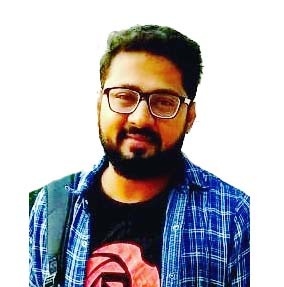 SHANTANU  E-Mail Id: shantani.383030@2freemail.com Address: Dubai, UAE.OBJECTIVE:  To obtain a challenging position where I can use my skills and knowledge of different travel destination, customer service and marketing which will complement my skill and help me grow further in my career   PERSONAL INFORMATION: DATE OF BIRTH			:	01th April1993GENDER 				:	Male MARITAL STATUS			:	Single NATIONALITY			:        	India  VISA STATUS			:	Visit Visa   TRAINING Company Name 		: Touraids iRole 				: Operations Duration 			: 60 Days Location 			: Agra 		Working Experience:  Employer			:	Freenlance ( Tour Guide)   Location			:	India ( Agra, UP)  Designation		:	Tour Guide    Period			:	1 One  EDUCATION QUALIFICATION: MBA ( International Tourism Business) Indian Institute of Tourism and Travel Management B.Com Senior Secondary School  SKILLS:Team work skills and a quick learner Handling Social Media Platform Flexible enough to fit in any situation Able to perform Multitask and Event Management LANGUAGE SKILLS:English, Hindi DECLARATION: I certify that the above information is true and correct to the best of my knowledge and ability. If given the chance to serve you, I assure you that I will do my utmost best to execute my duties to the best of my abilities and to provide satisfaction to my superiors.